Сумська міська радаVІIІ СКЛИКАННЯ XIV СЕСІЯРІШЕННЯвід 24 листопада 2021 року № 2423-МРм. СумиРозглянувши звернення громадянина, надані документи, відповідно                      до статті 12, частини другої статті 123 Земельного кодексу України, статті 50 Закону України «Про землеустрій», частини п’ятої статті 30 Закону України «Про основи соціальної захищеності інвалідів в Україні», частини четвертої статті 15 Закону України «Про доступ до публічної інформації», пунктів 10.8.2, 10.8.3 державних будівельних норм України Б.2.2-12:2019 «Планування та забудова територій», затверджених наказом Міністерства регіонального розвитку, будівництва та житлово-комунального господарства України                         від 26.04.2019 № 104, ураховуючи протокол засідання постійної комісії з питань архітектури, містобудування, регулювання земельних відносин, природокористування та екології Сумської міської ради від 07.10.2021 № 37, керуючись пунктом 34 частини першої статті 26 Закону України «Про місцеве самоврядування в Україні», Сумська міська рада ВИРІШИЛА:Відмовити Тарнавському Віталію Анатолійовичу у наданні дозволу на розроблення проекту землеустрою щодо відведення в оренду земельної ділянки за адресою: м. Суми, вул. Інтернаціоналістів, 22, орієнтовною площею                  0,0024 га, для будівництва індивідуальних гаражів у зв’язку з невідповідністю місця розташування земельної ділянки вимогам нормативно-правових актів:пунктам 10.8.2, 10.8.3 державних будівельних норм України                           Б.2.2-12:2019 «Планування та забудова територій», затверджених наказом Міністерства регіонального розвитку, будівництва та житлово-комунального господарства України від 26.04.2019 № 104, згідно з якими:розміщувати гаражі та автостоянки індивідуальних автомобілів рекомендується на периферії житлових районів і міжмагістральних територіях або у їх межах на ділянках віддалених від місць, призначених відпочинку населення; розміщення боксових гаражів на території житлових кварталів, мікрорайонів багатоквартирної житлової забудови не допускається;частині п’ятій статті 30 Закону України «Про основи соціальної захищеності інвалідів в Україні», згідно з якою органи місцевого самоврядування забезпечують виділення земельних ділянок особам з інвалідністю із захворюваннями опорно-рухового апарату під будівництво гаражів для автомобілів з ручним керуванням поблизу місця їх проживання,                    у зв’язку з тим, що заявник не є особою з інвалідністю із захворюванням опорно-рухового апарату.Сумський міський голова					        Олександр ЛИСЕНКОВиконавець: Клименко Юрій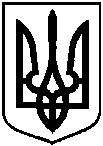 Про відмову Тарнавському Віталію Анатолійовичу у наданні дозволу                    на розроблення проекту землеустрою щодо відведення земельної ділянки               в оренду за адресою: м. Суми,                    вул. Інтернаціоналістів, 22,                                орієнтовною площею 0,0024 га